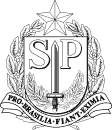 Governo do Estado de São Paulo Secretaria da EducaçãoEquipe de Supervisão São João da Boa VistaEDITAL DE CONVOCAÇÃO PARA ATRIBUIÇÃO DE PROFESSOR AUXILIAR EDUCAÇÃO ESPECIALA Dirigente Regional de Ensino da Diretoria de Ensino Região de São João da Boa Vista, convoca os docentes e candidatos à contratação inscritos e classificados (Efetivo, Cat. F, Cat. O, Banco de Talentos) no processo de atribuição de aulas 2023 para atuar como PROFESSOR AUXILIAR com formação em Educação Especial DEFICIÊNCIA INTELECTUAL (habilitação / qualificação), que haverá uma sessão de atribuição no dia 04/04/2023 (terça-feira), às 9h, on-line, na plataforma Teams.Para participar da sessão de atribuição, os interessados deverão acessar o link:Professor Auxiliar Educação Especial  TEA – Relação de aulas disponíveis para a sessão de atribuição:São João da Boa Vista, 30 de março de 2023.SILVIA HELENA DALBON BARBOSA DIRIGENTE REGIONAL DE ENSINOLINK DE ACESSO04/04/2023    (terça-feira)9hhttps://teams.microsoft.com/l/meetup-join/19%3ameeting_NDQzZDdkNzAtNTE2Mi00Nzg2LWFkZmQtZDVhZDgwNmE4Y2Rj%40thread.v2/0?context=%7b%22Tid%22%3a%2216b87798-4517-442c-9200-ce1cca93259c%22%2c%22Oid%22%3a%22260d447c-55e5-4c73-88bd-6768b1fab0b8%22%7dMUNICÍPIOUNIDADE ESCOLARTURNOAULASMococaEE PROF. BENEDITO FERRAZ BUENOTarde6ª série BEF35 h/a com aluno7 h/a ATPC15 h/a APDTotal: 43 horas semanais